NATURA ED ARTE IN MAREMMAwww.domussocolatae.it      domussocolatae@gmail.com  tel 00393389368207 00393357729408 3 notti, 4 giorni
A partire da € 230,00 a persona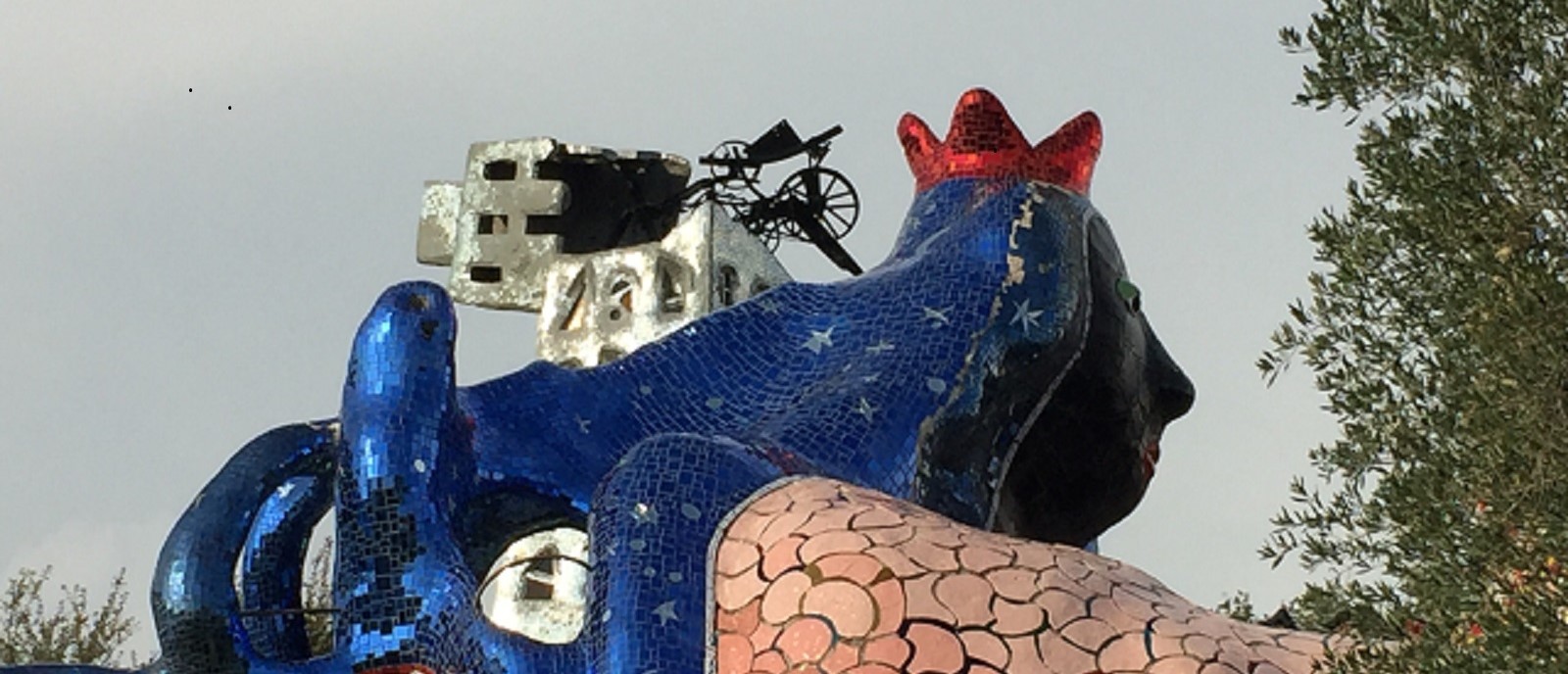 (dal 18 Maggio al 15 Novembre 2020)Trattamento- Pernottamento con prima colazione per i soli ospiti della Domus SocolataeResidenza d'Epoca- Solo pernottamento per gli ospiti della Domus Socolatae Apartments & SuitesEsperienzaLa Domus Socolatae è lieta di proporre ai propri ospiti un'esperienza nei parchi artistici della Toscana. Ecco i luoghi in Maremma in cui arte e natura si fondono, un viaggio attraverso giardini e parchi che ospitano opere d’arte:il Giardino dei Tarocchi a Capalbio (http://ilgiardinodeitarocchi.it/),Il giardino di Piero Bonacina a Montegiovi, sul Monte Amiata,(https://it.wikipedia.org/wiki/Giardino_di_Piero_Bonacina)il Giardino di Daniel Spoerri a Seggiano,(http://www.danielspoerri.org/)il Giardino dei Suoni di Paul Fuchs a Boccheggiano,https://www.paulfuchs.com/)l'Open-air Museum nell'Isola d'Elba, raggiungibile quotidianamente in nave o barca (http://www.italobolano.com/),il Parco artistico "Viaggio di ritorno" di R.Lacquaniti a Montepescali MUSEO ARTE MODERNA a Castiglione della Pescaiahttp://rodolfolacquaniti.com/)Al vostro arrivo troverete tutte le informazioni che Vi aiuteranno a costruire un itinerario di visite su misura per Voi!I biglietti di entrata, i pranzi, le cene e i trasferimenti non sono compresi nel prezzoDescrizioneUna vacanza all'insegna di passeggiate, immersi nella bellezza, arte e natura della Maremma Toscana.Dopo la prima colazione (servita in struttura per i soli ospiti della Residenza d'Epoca), partirete alla volta di parchi caratteristici e sconosciuti al turismo di massa, avrete solo l'imbarazzo della scelta, che sarà unica e personale!La sera avrete modo di rilasserVi nel giardinoAlla fine della giornata sarete liberi di gustare deliziose prelibatezze di cucina maremmana servite in tipici ristoranti di Follonica e dintorni.CANCELLATION POLICY:Al momento della conferma si richiede il 50% della quota totale.Ogni pacchetto sarà da confermare entro 7 giorni dalla data dell'arrivo.Pagamento totale antro 3 giorni dall'arrivo.Sino a 7 giorni prima della data di arrivo nella struttura non verrà applicata alcuna penale.Dal 7° giorno al giorno stesso dell'arrivo in struttura verrà applicata una penale pari al 100% del valore dell'intera quota.